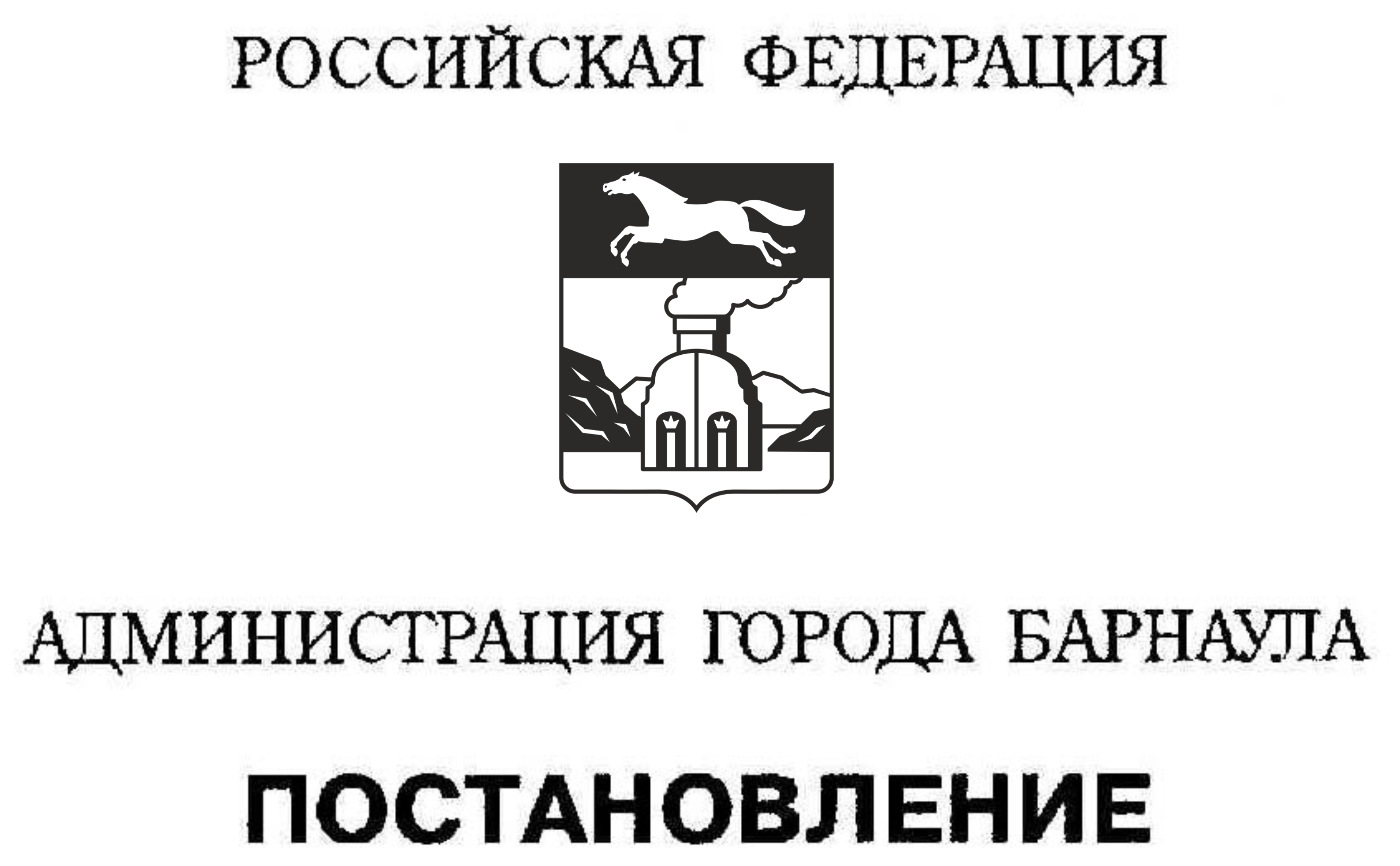 От   04.08.2017  					               №       1600       Об утверждении Порядка исполнения в администрации города поручений и указаний Президента Российской Федерации, Председателя Правительства Российской ФедерацииВ целях обеспечения своевременного и качественного исполнения поручений и указаний Президента Российской Федерации, Председателя Правительства Российской Федерации и данных по их исполнению указаний Губернатора Алтайского края, во исполнение Указа Президента Российской Федерации от 28.03.2011 №352 «О мерах по совершенствованию организации исполнения поручений и указаний Президента Российской Федерации», Указа Губернатора Алтайского края от 29.05.2017 №63 «Об утверждении Порядка исполнения поручений и указаний Президента Российской Федерации в Алтайском крае» ПОСТАНОВЛЯЮ:1. Утвердить Порядок исполнения в администрации города и иных органах местного самоуправления поручений и указаний Президента Российской Федерации, Председателя Правительства Российской Федерации (далее - Поручения) (приложение).2. Первому заместителю главы администрации города, руководителю аппарата Франку В.Г. обеспечить реализацию необходимых мер по полному и своевременному исполнению Поручений по существу и координацию работы всех заинтересованных органов администрации города и иных органов местного самоуправления в рамках исполнения Поручений.3. Установить, что первый заместитель главы администрации города, руководитель аппарата, первый заместитель главы администрации города по дорожно-благоустроительному комплексу, заместители главы администрации города, главы администраций районов города, руководители органов администрации города и иных органов местного самоуправления несут персональную ответственность за своевременное и надлежащее исполнение Поручений, переданных им на исполнение.4. Должностным лицам, указанным в пункте 3 постановления:4.1. Назначить лиц, ответственных за организационно-контрольную работу, своевременное и качественное исполнение Поручений, размещение информации на официальном Интернет-сайте;4.2. Организовать работу по исполнению Поручений и принять меры, направленные на повышение уровня исполнительской дисциплины.5. Организационно-контрольному комитету (Еремеев Ю.Н.):обеспечить организационные условия для исполнения Поручений всеми органами администрации города и иными органами местного самоуправления (получение информации о Поручениях, их регистрация, направление исполнителям);проводить проверки исполнения Поручений лицами, указанными в пункте 3 постановления, и докладывать о результатах главе администрации города или лицу, его замещающему;при формировании плана работы администрации города ежегодно предусматривать рассмотрение вопросов, касающихся исполнения Поручений, поступивших в администрацию города, и состояния исполнительской дисциплины;вносить предложения о привлечении к дисциплинарной ответственности лиц, указанных в пункте 3 постановления, допустивших ненадлежащее исполнение Поручений, поступивших в администрацию города, переданных им на исполнение.6. Организационно-контрольному комитету (Еремеев Ю.Н.), комитету информационной политики (Тетерятник С.В.) обеспечить размещение информации об исполнении Поручений на официальном Интернет-сайте города Барнаула не реже одного раза в полугодие.7. Постановление администрации города от 15.05.2015 №745                     «Об утверждении Порядка исполнения в администрации города Поручений и указаний Президента Российской Федерации, председателя Правительства Российской Федерации» считать утратившим силу.8. Пресс-центру (Павлинова Ю.С.) разместить постановление на официальном Интернет-сайте города Барнаула.9. Контроль за исполнением постановления оставляю за собой.Приложение
к постановлению
администрации города
от ___________№______ПОРЯДОКисполнения в администрации города и иных органах местного самоуправления поручений и указаний Президента Российской Федерации, Председателя Правительства Российской Федерации1. Общие положения1.1. Порядок исполнения в администрации города и иных органах местного самоуправления поручений и указаний Президента Российской Федерации, Председателя Правительства Российской Федерации (далее - Порядок) принят в целях обеспечения необходимых организационных мер для качественного и своевременного исполнения вышеуказанных документов.1.2. Общие вопросы организации исполнения в администрации города и иных органах местного самоуправления поручений и указаний Президента Российской Федерации, Председателя Правительства Российской Федерации регулируются Указом Президента Российской Федерации от 28.03.2011 №352             «О мерах по совершенствованию организации исполнения поручений и указаний Президента Российской Федерации», Регламентом Правительства Российской Федерации, утвержденным постановлением Правительства Российской Федерации от 01.06.2004 №260, Указом Губернатора Алтайского края от 29.05.2017 №63  «Об утверждении Порядка исполнения поручений и указаний Президента Российской Федерации в Алтайском крае», Инструкцией по делопроизводству в администрации города и иных органах местного самоуправления (далее - Инструкция), настоящим Порядком.1.3. Действие Порядка распространяется на поручения и указания Президента Российской Федерации (в том числе содержащиеся в Указах Президента Российской Федерации), Председателя Правительства Российской Федерации, изданные в рамках исполнения вышеуказанных поручений и указаний правовые акты Правительства Алтайского края, Губернатора Алтайского края, Председателя Правительства Алтайского края, на данные по их исполнению поручения Губернатора Алтайского края, Председателя Правительства Алтайского края, служебные письма, поступившие в администрацию города и иные органы местного самоуправления из федеральных органов исполнительной власти, иных федеральных государственных органов, из Правительства Алтайского края,  его структурных подразделений и отраслевых органов исполнительной власти Алтайского края, подготовленные в рамках исполнения поручений и указаний Президента Российской Федерации, Председателя Правительства Российской Федерации (далее - Поручения и документы).1.4. Действие Порядка не распространяется на Поручения и документы, перенаправленные в адрес администрации города и иных органов местного самоуправления федеральными органами исполнительной власти, иными федеральными государственными органами, Правительством Алтайского края, его структурными подразделениями и отраслевыми органами исполнительной власти Алтайского края, в случае, если разрешение указанного в них вопроса не входит в компетенцию органов местного самоуправления.Данные Поручения и документы в недельный срок должны быть возвращены руководителями органов администрации города, иных органов местного самоуправления, в которые они поступили, в орган, из которого они поступили, с указанием причин возврата.2. Порядок рассмотрения Поручений и документов2.1. Поступившие в администрацию города Поручения и документы регистрируются в организационно-контрольном комитете в городской системе электронного документооборота (далее – горСЭД) и передаются для рассмотрения главе администрации города в день поступления.2.2. Глава администрации города определяет исполнителей Поручений и документов и дает им поручения в форме резолюций с указанием сроков исполнения.Если резолюцией главы администрации города определено несколько исполнителей, то работу по исполнению Поручений и документов координирует должностное лицо, указанное первым или обозначенное в резолюции пометкой «свод». Такой исполнитель считается ответственным исполнителем, и в соответствии с резолюцией организует работу по их исполнению. Остальные исполнители, указанные в резолюции, являются соисполнителями.2.3. Резолюции главы администрации города фиксируются в горСЭД,     а Поручения и документы ставятся на контроль.2.4. Поручения и документы с резолюцией главы администрации города направляются исполнителям в сроки, установленные Инструкцией.2.5. Оригиналы Поручений и документов, а также ответы на Поручения и документы, вся переписка по их исполнению формируется в отдельное дело согласно утвержденной номенклатуре дел на соответствующий год.2.6. Контроль исполнения Поручений и документов осуществляет организационно-контрольный комитет.2.7. Поручения и документы, поступившие напрямую в органы администрации города, иные органы местного самоуправления из федеральных органов исполнительной власти, иных федеральных государственных органов, Правительства Алтайского края, его структурных подразделений и отраслевых органов исполнительной власти Алтайского края, в рамках исполнения которых требуется принятие муниципальных правовых актов, должны быть оперативно переданы для рассмотрения главе администрации города. Данные Поручения и документы регистрируются, рассматриваются и исполняются в соответствии с пунктами 2.1-2.6 Порядка.3. Организация исполнения Поручений и документов3.1. Рассмотрение исполнителями поступивших в соответствии с резолюцией главы администрации города Поручений и документов осуществляется в день их поступления. Ответственный исполнитель при получении на исполнение Поручений и документов определяет общий порядок действий и организует работу по их реализации с учетом предложений соисполнителей, а также обеспечивает подготовку проекта доклада (информации) об исполнении. В пределах установленного главой администрации города для ответственного исполнителя срока он дает дополнительные поручения иным исполнителям в части относящихся к их компетенции вопросов либо проводит совещания. Соисполнители предоставляют ответственному исполнителю информацию об исполнении задания в установленный в поручении срок. Ответственный исполнитель и соисполнители несут равную ответственность за исполнение Поручений и документов.3.2. В целях обеспечения надлежащего исполнения Поручений и документов, требующих принятия нормативных правовых актов, а также Поручений и документов со сроком исполнения свыше двух месяцев ответственный исполнитель в течение пяти рабочих дней с момента их получения готовит план работы по их исполнению, отражающий этапы и содержание работы, взаимодействие с иными исполнителями, индикаторы достижения поставленных задач.При организации исполнения Поручений и документов ответственным исполнителем используются следующие меры контроля:3.2.1. Направление соисполнителям запросов с целью получения и анализа промежуточной информации о принятых мерах по выполнению Поручений и документов.В случае возникновения обстоятельств, затрудняющих своевременное исполнение Поручений и документов, соисполнители в промежуточной информации о принятых мерах по исполнению Поручений и документов указывают причины возникновения этих обстоятельств и принимаемые меры по обеспечению своевременного выполнения соответствующих Поручений и документов;3.2.2. Осуществление проверок хода исполнения Поручений и документов;3.2.3. Регулярное заслушивание на совещаниях сообщений должностных лиц о проделанной работе по исполнению Поручений и документов.4. Сроки исполнения Поручений и документов4.1. Поручения и документы исполняются в указанные в них сроки.4.2. Поручения и документы, содержащие в тексте указание «срочно» или «оперативно» исполняются в сроки, установленные Инструкцией.4.3. Если в Поручениях и документах установлен срок «постоянно», то информация о ходе исполнения направляется один раз в полугодие.4.4. Если в текстах Поручений и документов не содержится конкретных сроков их исполнения, при установлении сроков необходимо руководствоваться нормами Указа Губернатора Алтайского края                       от 29.05.2017 №63 «Об утверждении Порядка исполнения поручений и указаний Президента Российской Федерации в Алтайском крае», Инструкцией.4.5. Внутренний срок подготовки информации об исполнении Поручений и документов должен устанавливаться с учетом времени на ее доставку адресату.4.6. Главой администрации города могут быть установлены иные (в том числе промежуточные) сроки исполнения Поручений и документов в пределах сроков, установленных в соответствии с пунктами 4.1-4.5 Порядка.5. Порядок предоставления информации об исполнении Поручений                        и документов5.1. По результатам исполнения Поручений и документов ответственным исполнителем оформляется информация об исполнении Поручений и документов.Информация об исполнении Поручений и документов должна соответствовать поставленным в них задачам, содержать сведения о мероприятиях, проведенных в рамках их исполнения, и конкретные результаты (в том числе принятые нормативные правовые акты), а также вывод о степени завершенности работ по их исполнению.5.2. Информация об исполнении Поручений и документов готовится за подписью главы администрации города, если Поручениями и документами не предусмотрено иное. До предоставления на подпись проект информации согласуется со всеми соисполнителями, визируется курирующим заместителем главы администрации города в пределах его полномочий и правовым комитетом.5.3. Информация об исполнении Поручений и документов направляется в тот адрес, откуда поступил запрос о ее предоставлении.5.4. При наличии обстоятельств, препятствующих исполнению Поручений и документов в установленные сроки (кроме срочных и оперативных поручений), ответственный исполнитель не позднее, чем по истечении половины установленного срока, готовит на главу администрации города проект информации с указанием причин, препятствующих их своевременному исполнению, конкретных мер, принимаемых для обеспечения их исполнения, предложений о продлении срока исполнения для последующего направления информации в тот адрес, откуда поступило поручение.5.5. В случае нарушения срока исполнения Поручения и документа или некачественной подготовки ответа на него первым заместителем главы администрации города, руководителем аппарата назначается служебная проверка, по результатам которой принимается решение о наказании виновных.5.6. Органы администрации города, иные органы местного самоуправления не реже одного раза в полугодие размещают на своих Интернет-страницах официального Интернет-сайта города Барнаула согласованные с организационно-контрольным комитетом и комитетом экономического развития и инвестиционной деятельности материалы об исполнении Поручений.5.7. Организационно-контрольный комитет не реже одного раза в полугодие информирует главу администрации города о качестве и своевременности исполнения Поручений и документов.6. Поручения, содержащие сведения, составляющие государственную тайну и иную информацию ограниченного доступа, исполняются в соответствии с положениями настоящего Порядка с учетом требований действующего законодательства в области защиты информации, доступ к которой ограничен.Глава администрации городаС.И.ДугинПервый заместитель
главы администрации города,
руководитель аппаратаВ.Г.Франк